2017年公卫助理医师《药理学》考试大纲2017年公卫执业助理医师《药理学》考试大纲2017年公卫执业助理医师《药理学》考试大纲2017年公卫执业助理医师《药理学》考试大纲单元细目要点一、总论1.药物效应动力学（1）治疗作用一、总论1.药物效应动力学（2）副作用一、总论1.药物效应动力学（3）毒性反应一、总论1.药物效应动力学（4）变态反应一、总论1.药物效应动力学（5）后遗效应一、总论1.药物效应动力学（6）激动药一、总论1.药物效应动力学（7）拮抗药一、总论2.药物代谢动力学（1）首过消除一、总论2.药物代谢动力学（2）血脑屏障一、总论2.药物代谢动力学（3）肝肠循环一、总论2.药物代谢动力学（4）稳态血浆浓度一、总论2.药物代谢动力学（5）半衰期一、总论2.药物代谢动力学（6）生物利用度二、传出神经系统药1.胆碱受体激动药与胆碱酯酶抑制药（1）毛果芸香碱的药理作用及临床应用二、传出神经系统药1.胆碱受体激动药与胆碱酯酶抑制药（2）有机磷酸酯类的毒理及中毒解救二、传出神经系统药2.胆碱受体阻断药阿托品的药理作用、临床应用及不良反应二、传出神经系统药3.肾上腺素受体激动药（1）肾上腺素的药理作用、临床应用及不良反应二、传出神经系统药3.肾上腺素受体激动药（2）多巴胺的药理作用、临床应用及不良反应二、传出神经系统药3.肾上腺素受体激动药（3）去甲肾上腺素的药理作用、临床应用及不良反应二、传出神经系统药3.肾上腺素受体激动药（4）异丙肾上腺素的药理作用、临床应用及不良反应二、传出神经系统药4.肾上腺素受体阻断药（1）酚妥拉明的药理作用、临床应用及不良反应二、传出神经系统药4.肾上腺素受体阻断药（2）普萘洛尔的药理作用、临床应用及不良反应二、传出神经系统药4.肾上腺素受体阻断药（3）美托洛尔的药理作用、临床应用及不良反应三、局部麻醉药常用药物普鲁卡因的药理作用及临床应用四、中枢神经系统药1.镇静催眠药（1）地西泮的药理作用、临床应用及不良反应四、中枢神经系统药1.镇静催眠药（2）艾司唑仑的药理作用、临床应用及特点四、中枢神经系统药2.抗癫痫药（1）苯妥英钠的药理作用、临床应用及不良反应四、中枢神经系统药2.抗癫痫药（2）卡马西平的药理作用特点及临床应用四、中枢神经系统药2.抗癫痫药（3）丙戊酸钠的药理作用及临床应用四、中枢神经系统药3.抗精神失常药（1）氯丙嗪的药理作用、临床应用及不良反应四、中枢神经系统药3.抗精神失常药（2）丙米嗪的药理作用、临床应用及不良反应四、中枢神经系统药4.镇痛药（1）吗啡的药理作用、临床应用及不良反应四、中枢神经系统药4.镇痛药（2）哌替啶的药理作用、临床应用及不良反应四、中枢神经系统药4.镇痛药（3）纳洛酮的药理作用及临床应用四、中枢神经系统药5.解热镇痛抗炎药（1）解热镇痛药的作用及常见不良反应四、中枢神经系统药5.解热镇痛抗炎药（2）阿司匹林的药理作用、临床应用及不良反应四、中枢神经系统药5.解热镇痛抗炎药（3）布洛芬的药理作用及临床应用四、中枢神经系统药5.解热镇痛抗炎药（4）对乙酰氨基酚的药理作用及临床应用五、心血管系统药1.抗高血压药（1）氨氯地平的药理作用及临床应用五、心血管系统药1.抗高血压药（2）卡托普利的药理作用及临床应用五、心血管系统药1.抗高血压药（3）氯沙坦的药理作用及临床应用五、心血管系统药2.抗心绞痛药（1）硝酸甘油的药理作用及临床应用五、心血管系统药2.抗心绞痛药（2）普萘洛尔的药理作用及临床应用五、心血管系统药2.抗心绞痛药（3）维拉帕米的药理作用及临床应用五、心血管系统药3.调血脂药他汀类的药理作用、临床应用、不良反应及常用药物五、心血管系统药4.抗心律失常药（1）利多卡因的药理作用及临床应用五、心血管系统药4.抗心律失常药（2）胺碘酮的药理作用及临床应用五、心血管系统药5.抗慢性心功能不全药（1）β肾上腺素受体阻断药的药理作用及临床应用五、心血管系统药5.抗慢性心功能不全药（2）血管紧张素转化酶抑制剂的药理作用及临床应用五、心血管系统药5.抗慢性心功能不全药（3）地高辛的药理作用及临床应用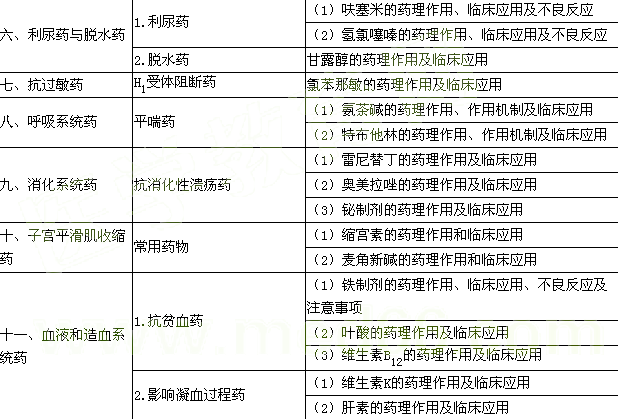 十二、激素类药及降血糖药1.糖皮质激素类药（1）药理作用十二、激素类药及降血糖药1.糖皮质激素类药（2）常用药物及临床应用十二、激素类药及降血糖药1.糖皮质激素类药（3）不良反应十二、激素类药及降血糖药2.胰岛素及口服降血糖药（1）胰岛素的药理作用及临床应用十二、激素类药及降血糖药2.胰岛素及口服降血糖药（2）双胍类药物的药理作用及临床应用十二、激素类药及降血糖药2.胰岛素及口服降血糖药（3）磺酰脲类药物的药理作用及临床应用十三、抗微生物药1.抗生素（1）青霉素G的抗菌作用、临床应用及不良反应十三、抗微生物药1.抗生素（2）头孢噻肟的抗菌作用及特点、临床应用及不良反应十三、抗微生物药1.抗生素（3）红霉素的抗菌作用及临床应用十三、抗微生物药1.抗生素（4）庆大霉素的抗菌作用及临床应用十三、抗微生物药1.抗生素（5）阿米卡星的抗菌作用及临床应用十三、抗微生物药1.抗生素（6）多西环素的抗菌作用及临床应用十三、抗微生物药1.抗生素（7）抗生素合理使用的基本原则十三、抗微生物药2.人工合成抗菌药（1）喹诺酮类药的抗菌作用及临床应用十三、抗微生物药2.人工合成抗菌药（2）磺胺类药的抗菌作用、作用机制、临床应用及不良反应十三、抗微生物药2.人工合成抗菌药（3）甲硝唑的药理作用及临床应用十三、抗微生物药3.抗结核药（1）异烟肼的药理作用、临床应用及药物相互作用十三、抗微生物药3.抗结核药（2）利福平的药理作用、临床应用及药物相互作用十三、抗微生物药3.抗结核药（3）乙胺丁醇的药理作用及临床应用十四、抗寄生虫药1.抗疟药（1）氯喹的药理作用及临床应用十四、抗寄生虫药1.抗疟药（2）青蒿素的药理作用及临床应用十四、抗寄生虫药1.抗疟药（3）伯氨喹的药理作用、临床应用及不良反应十四、抗寄生虫药1.抗疟药（4）乙胺嘧啶的药理作用及临床应用十四、抗寄生虫药2.抗肠虫药（1）阿苯达唑的药理作用及临床应用十四、抗寄生虫药2.抗肠虫药（2）噻嘧啶的药理作用及临床应用